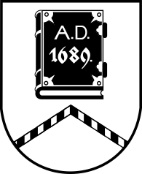 ALŪKSNES NOVADA PAŠVALDĪBAAPSTĀDĪJUMU AIZSARDZĪBAS KOMISIJASĒDE Nr.1926.07.2023., plkst. 13:00, izbraukuma sēdeDarba kārtībā:Par koku apsekošanu Pilsētas bulvāra, Alūksnē, Alūksnes novadā, sarkano līniju zonā.[..]Par koku apsekošanu pašvaldības nekustamajā īpašumā “Kalnadruvu ceļš”, Alūksnē, Alūksnes novadā.[..]Par koku apsekošanu Miera ielas, Alūksnē, Alūksnes novadā, sarkano līniju zonā.Par koku ciršanu autoceļa P39 “Alūksne - Ape” ceļa zemes nodalījuma joslā[..]Sēde no 2., 4. un 7.jautājumā pasludināta par slēgtu, pamatojoties uz Pašvaldību likuma 27.panta ceturto daļu.Sēdes slēgtajā daļā tiks izskatīti jautājumi par koku ciršanu un apsekošanu fizisku personu privātīpašumos.